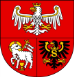 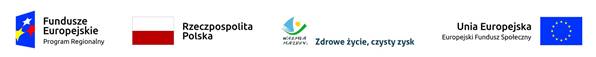 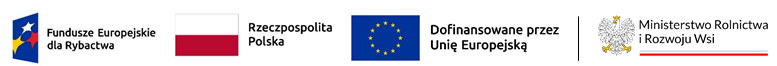 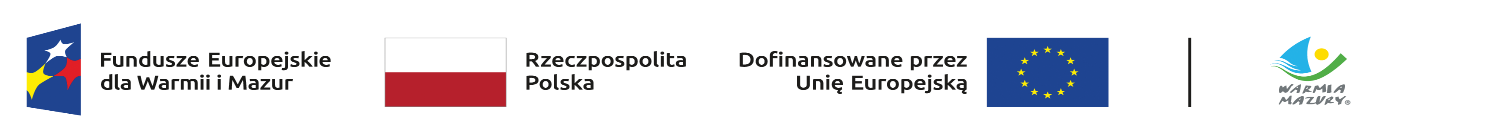 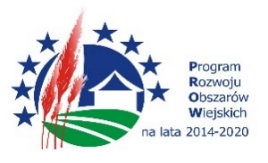 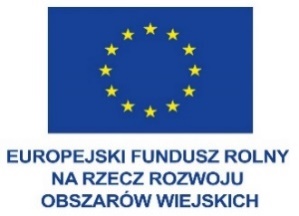 Zakup współfinansowany przez Unię Europejską w ramach Programu Rozwoju Obszarów Wiejskich na lata 2014-2020, Europejskiego Funduszu Rolnego na rzecz Rozwoju Obszarów Wiejskich: Europa inwestująca w obszary wiejskie, , Funduszy Europejskich dla Rybactwa na lata 2021-2027, Europejskiego Funduszu Społecznego – Regionalnego Programu Operacyjnego Województwa Warmińsko-Mazurskiego na lata 20214-2020-Pomoc Techniczna, Funduszy Europejskich dla Warmii i Mazur na lata 2021-2027Olsztyn,  19.05.2023 r.ZP.272.1.62.2023  Wykonawcy uczestniczący w postępowaniuINFORMACJA, O KTÓREJ MOWA W ART. 222 UST. 5 USTAWY PZP(informacja z otwarcia ofert)Dotyczy:	postępowania o udzielenie zamówienia publicznego przedmiotem, którego jest: Dostawa paliw płynnych do pojazdów służbowych Urzędu Marszałkowskiego. W postępowaniu złożono następujące oferty:Nr ofertyNazwa lub imię i nazwiskooraz siedziba WykonawcyCena w złotych brutto1Polski Koncern Naftowy ORLEN Spółka AkcyjnaPłockNIP 7740001454517 058 zł2MOL POLSKA Sp. z o.o.GdańskNIP 5831023182509 277 zł